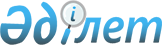 О признании утратившими силу некоторых решений Правительства Республики КазахстанПостановление Правительства Республики Казахстан от 8 декабря 2015 года № 973      Правительство Республики Казахстан ПОСТАНОВЛЯЕТ:



      1. Признать утратившими силу некоторые решения Правительства Республики Казахстан согласно приложению к настоящему постановлению.



      2. Настоящее постановление вводится в действие со дня его первого официального опубликования.      Премьер-Министр

      Республики Казахстан                    К. Масимов 

Приложение         

к постановлению Правительства

Республики Казахстан    

от 8 декабря 2015 года № 973  

Перечень утративших силу некоторых решений

Правительства Республики Казахстан 

      1. Постановление Правительства Республики Казахстан от 2 мая 2013 года № 448 «Об утверждении норматива отчисления части чистого дохода республиканских государственных предприятий и внесении изменения в постановление Правительства Республики Казахстан от 31 декабря 2008 года № 1339 «Об утверждении перечня уполномоченных органов, ответственных за взимание поступлений в республиканский бюджет, за возврат из бюджета и (или) зачет излишне (ошибочно) уплаченных сумм и осуществляющих контроль за поступлениями в бюджет неналоговых поступлений, поступлений от продажи основного капитала, трансфертов, сумм погашения бюджетных кредитов, от продажи финансовых активов государства, займов», за исключением пункта 3 (САПП Республики Казахстан, 2013 г., № 31, ст. 470).



      2. Постановление Правительства Республики Казахстан от 5 сентября 2013 года № 931 «Об утверждении Правил оценки эффективности управления государственным имуществом» (САПП Республики Казахстан, 2013 г., № 53, ст. 741).



      3. Постановление Правительства Республики Казахстан от 25 сентября 2014 года № 1023 «О внесении дополнения в постановление Правительства Республики Казахстан от 2 мая 2013 года № 448 «Об утверждении норматива отчисления части чистого дохода республиканских государственных предприятий и внесении изменения в постановление Правительства Республики Казахстан от 31 декабря 2008 года № 1339 «Об утверждении перечня уполномоченных органов, ответственных за взимание поступлений в республиканский бюджет, за возврат из бюджета и (или) зачет излишне (ошибочно) уплаченных сумм и осуществляющих контроль за поступлениями в бюджет неналоговых поступлений, поступлений от продажи основного капитала, трансфертов, сумм погашения бюджетных кредитов, от продажи финансовых активов государства, займов» (САПП Республики Казахстан, 2014 г., № 59-60, ст. 559). 
					© 2012. РГП на ПХВ «Институт законодательства и правовой информации Республики Казахстан» Министерства юстиции Республики Казахстан
				